RENCANA PEMBELAJARAN SEMESTER (RPS)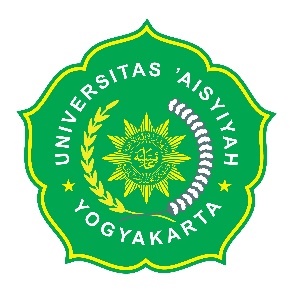 ENGLISH FOR DAILY USAGE(UNI0007)SEMESTER  GASAL TAHUN AKADEMIK 2021/2022DISUSUN OLEHTIM PPBPENANGGUNG-JAWAB MATA KULIAH:Farida Noor Rohmah, M.Pd.PRODI TEKNOLOGI LABORATORIUM MEDISFAKULTAS ILMU KESEHATANUNIVERSITAS ‘AISYIYAH YOGYAKARTASEPTEMBER 2021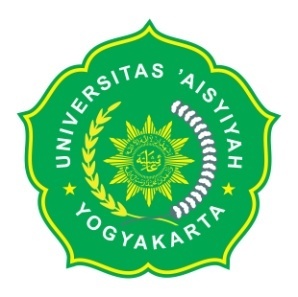 RENCANA PEMBELAJARAN SEMESTER (RPS)  PROGRAM STUDI TEKNOLOGI LABORATORIUM MEDIS PROGRAM SARJANA FAKULTAS ILMU KESEHATANUNIVERSITAS ‘AISYIYAH YOGYAKARTA*= pilih salah satu Analisis Pembelajaran/Peta Capaian Pembelajaran Mata Kuliah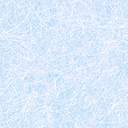 ----MATRIK PEMBELAJARAN MINGGUANLampiran:Format Rencana Tugas MahasiswaInstrumen Penilaian atau lembar kerja (pedoman penyusunan rubrik terlampir)LaRANCANGAN TUGAS TUGAS 1Pertemuan ke	: 7Bobot Nilai	: 10%Materi Ajar	: Daily RoutineTUJUAN TUGAS:Mahasiswa mampu menceritakan kegiatan sehari-hari secara lisan dalam Bahasa Inggris.URAIAN TUGAS:Obyek Garapan	: Video kreatif tema Daily Routine yaitu kegiatan sehari-hari. Batasan yang harus dikerjakan:Tugas dikerjakan secara individuMetode/Cara Pengerjaan (acuan cara pengerjaan):Adapun mekanisme tugas ini adalah sebagai berikut:Mahasiswa membuat video berdurasi maksimal 3 menit bertema My Daily Routine. Tema bisa dispesifikkan ke sub tema tertentu misalnya My Morning Routine, My Sunday Routine, My Night Routine, My Daily Routine as a Student, dan lain-lain. Video menampilkan mahasiswa dan suara mahasiwa. Video dibuat sekreatif mungkin dan diedit semenarik mungkin, bisa mengguankan sosial media tertentu seperti Tik Tok atau Instagram. Contoh video: https://www.youtube.com/watch?v=pDAS8fAV4dU Video tetap diunggah ke Youtube arau google drive mahasiswa/dosen yang bisa dengan mudah diakses dosen untk dinilai.Link youtube atau google drive kemudian dikumpulkan secara koleltif oleh PJ kelas untuk kemudian di upload di Lensa.Deskripsi Luaran tugas yang dihasilkan:Video kreatif durasi maksimal 3 menit.Bobot dan sistem penilaianBobot tugas 10% KRITERIA PENILAIANPenilaian TugasTUGAS 2Pertemuan ke	: 14	Bobot Nilai	: 10%Materi	 Ajar	: Telling Experience TUJUAN TUGASMahasiswa mampu menceritakan menceritakan tentang pengalaman atau kegiatan yang sudah dilalui secaa lisan dengan Bahasa Inggris.URAIAN TUGAS:Obyek Garapan	: Video kreatif tema Telling ExperiencesBatasan yang harus dikerjakan:Tugas dilakukan secara individuMetode/Cara Pengerjaan (acuan cara pengerjaan):Adapun mekanisme tugas ini adalah sebagai berikut:Mahasiswa membuat video berdurasi maksimal 3 menit bertema Experiences menceriatkan tentang kegiatan atau peristiwa spesifik yang sudah dilalui.Tema bisa dispesifikkan ke sub tema tertentu misalnya “ A Day in My Life”, “My Unforgettable  Experience”, “A Day in My Life: Shopping Edition”, “A Day in My Life in Campus” dan lain-lain. Video menampilkan mahasiswa dan suara mahasiwa. Video dibuat sekreatif mungkin dan diedit semenarik mungkin, bisa mengguankan sosial media tertentu seperti Tik Tok atau Instagram. Contoh video https://www.tiktok.com/@jasmineandtea/video/6996870327502392582https://www.tiktok.com/@jasmineandtea/video/6960119127214148870Video tetap diunggah ke Youtube arau google drive mahasiswa/dosen yang bisa dengan mudah diakses dosen untk dinilai.Link youtube atau google drive kemudian dikumpulkan secara koleltif oleh PJ kelas untuk kemudian di upload di Lensa.Deskripsi Luaran tugas yang dihasilkan:Video kreatif durasi maksimal 3 menit.Bobot dan sistem penilaian	Bobot tugas 10 % KRITERIA PENILAIANPenilaian TugasRubrik Penilaian SpeakingRANCANGAN PENILAIAN (ASSESSMENT) ASSESSMENT 1Pertemuan ke	: 7Bobot Nilai	: 10%Materi Ajar	: Self introduction TUJUAN PENILAIANMahasiswa mampu memperkenalkan diri URAIAN PENILAIAN:Obyek Garapan	: Dalam media virtual synchronous, mahasiswa memperkenalkan diri pada penguji.Batasan yang harus dikerjakan:Mahasiswa memperkenalkan diri secara langsung dan spontan tanpa mmbaca teks.Deskripsi Luaran tugas yang dihasilkan:Penilaian kemampuan berbicara pada tema yang di tanyakanBobot dan sistem penilaianBobot 20% dari total nilai KRITERIA PENILAIANPenilaian Hard SkillsASSESSMENT 2Pertemuan ke	: 14Bobot Nilai	: 10%Materi Ajar	: Future PlansTUJUAN PENILAIANMahasiswa mampu menggunakan Bahasa Inggris untuk mendeskripsikan rencana.URAIAN PENILAIAN:Obyek Garapan	: Secara virtual tatap muka mahasiswa menceritakan rencana amsa depan dalam bahasa InggrisBatasan yang harus dikerjakan:Mahasiswa secara spontan menceritakan rencana yang tak terlupakan kepada pengujiDeskripsi Luaran tugas yang dihasilkan:Penilaian kemampuan berbicara pada tema yang ditentukan Bobot dan sistem penilaianBobot 10% dari total nilai KRITERIA PENILAIANPenilaian Hard SkillsMata Kuliah                       : English for Daily UsageMata Kuliah                       : English for Daily UsageMata Kuliah                       : English for Daily UsageJenis Mata Kuliah: WajibPenempatan                        : Semester Gasal TA 2021/2022Penempatan                        : Semester Gasal TA 2021/2022Penempatan                        : Semester Gasal TA 2021/2022Kode Mata Kuliah: UNI0009Besaran Sks                        :1 Sks PratikumBesaran Sks                        :1 Sks PratikumBesaran Sks                        :1 Sks PratikumBesaran Sks                        :1 Sks PratikumDosen Penanggung-Jawab: Farida Noor Rohmah, M.Pd.                                  Dosen Penanggung-Jawab: Farida Noor Rohmah, M.Pd.                                  Dosen Penanggung-Jawab: Farida Noor Rohmah, M.Pd.                                  Team Teaching: Tim PPBDeskripsi Mata KuliahPerkuliahan English for Daily Usage bertujuan untuk meningkatkan kemampuan mahasiswa dalam berbahasa Inggris dalam konteks kehidupan sehari-hari. Pembelajaran dalam matakuliah ini membekali mahasiswa dengan kemampuan dasar percakapan bahasa Inggris dalam kehidupan sehari-hari.Perkuliahan English for Daily Usage bertujuan untuk meningkatkan kemampuan mahasiswa dalam berbahasa Inggris dalam konteks kehidupan sehari-hari. Pembelajaran dalam matakuliah ini membekali mahasiswa dengan kemampuan dasar percakapan bahasa Inggris dalam kehidupan sehari-hari.Perkuliahan English for Daily Usage bertujuan untuk meningkatkan kemampuan mahasiswa dalam berbahasa Inggris dalam konteks kehidupan sehari-hari. Pembelajaran dalam matakuliah ini membekali mahasiswa dengan kemampuan dasar percakapan bahasa Inggris dalam kehidupan sehari-hari.Capaian Pembelajaran Lulusan (CPL) yang Dibebankan Pada MK S 3Bertanggung jawab atas pekerjaan di bidang keahliannya dengan mengiternalisasi nilai, norma, etika akademik, sikap kritis, konstruktif terhadap pengetahuan yang dimiliki, semangat keilmuan, kemandirian, kejuangan dan kewirausahaan.Bertanggung jawab atas pekerjaan di bidang keahliannya dengan mengiternalisasi nilai, norma, etika akademik, sikap kritis, konstruktif terhadap pengetahuan yang dimiliki, semangat keilmuan, kemandirian, kejuangan dan kewirausahaan.Capaian Pembelajaran Lulusan (CPL) yang Dibebankan Pada MK PP 3Menguasai pengetahuan dan langkah-langkah dalam menyampaikan gagasan ilmiah maupun berkomunikasi secara lisan dan tertulis dengan menggunakan bahasa Indonesia dan bahasa Inggris yang baik dan benar dalam perkembangan dunia akademik dan dunia kerja (dunia non akademik)Menguasai pengetahuan dan langkah-langkah dalam menyampaikan gagasan ilmiah maupun berkomunikasi secara lisan dan tertulis dengan menggunakan bahasa Indonesia dan bahasa Inggris yang baik dan benar dalam perkembangan dunia akademik dan dunia kerja (dunia non akademik)Capaian Pembelajaran Lulusan (CPL) yang Dibebankan Pada MK KU 1Mampu membangun jejaring kerja sama dengan masyarakat, dunia usaha, industri dan kerja untuk pemberdayaan dan advokasi sesuai bidang profesinya dengan mengoptimalkan komunikasi baik lisan maupun tulisan di tingkat nasional ataupun global.Mampu membangun jejaring kerja sama dengan masyarakat, dunia usaha, industri dan kerja untuk pemberdayaan dan advokasi sesuai bidang profesinya dengan mengoptimalkan komunikasi baik lisan maupun tulisan di tingkat nasional ataupun global.Capaian Pembelajaran Lulusan (CPL) yang Dibebankan Pada MK Capaian Pembelajaran Mata Kuliah (CPMK)Setelah mempelajari dan menyelesaikan mata kuliah ini, mahasiswa mampu:Setelah mempelajari dan menyelesaikan mata kuliah ini, mahasiswa mampu:Setelah mempelajari dan menyelesaikan mata kuliah ini, mahasiswa mampu:Capaian Pembelajaran Mata Kuliah (CPMK)CPMK 1Menggunakan Simple Present Tense untuk kemampuan berbicara dalam konteks komunikasi sehari-hari (S3, PP3, KU 1)Menggunakan Simple Present Tense untuk kemampuan berbicara dalam konteks komunikasi sehari-hari (S3, PP3, KU 1)Capaian Pembelajaran Mata Kuliah (CPMK)CPMK 2Menggunakan Simple Future Tense untuk kemampuan berbicara dalam konteks komunikasi sehari-hari (S3, PP3, KU 1)Menggunakan Simple Future Tense untuk kemampuan berbicara dalam konteks komunikasi sehari-hari (S3, PP3, KU 1)CPMK 3Menggunakan Simple Past Tense untuk kemampuan berbicara dalam konteks komunikasi sehari-hari (S3, PP3, KU 1)Menggunakan Simple Past Tense untuk kemampuan berbicara dalam konteks komunikasi sehari-hari (S3, PP3, KU 1)Kemampuan akhir tiap tahapan belajar (Sub-CPMK) Sub CPMK 1Mampu menggunakan Simple Present Tense untuk menyapa dan memperkenalkan diri.Mampu menggunakan Simple Present Tense untuk menyapa dan memperkenalkan diri.Kemampuan akhir tiap tahapan belajar (Sub-CPMK) Sub CPMK 2Mampu menggunakan Simple Present Tense untuk menceritakan kegiatan sehari-hariMampu menggunakan Simple Present Tense untuk menceritakan kegiatan sehari-hariKemampuan akhir tiap tahapan belajar (Sub-CPMK) Sub CPMK 3Mampu menggunakan Simple Future Tense untuk mendeskripsikan rencanaMampu menggunakan Simple Future Tense untuk mendeskripsikan rencanaKemampuan akhir tiap tahapan belajar (Sub-CPMK) Sub CPMK 4Mampu menggunakan Simple Past Tense untuk menceritakan pengalaman Mampu menggunakan Simple Past Tense untuk menceritakan pengalaman Kemampuan akhir tiap tahapan belajar (Sub-CPMK) Korelasi CPMK Dengan Sub-CPMKMetodePenilaian dan Keselarasan dengan CPMKBasis Evaluasi dan Komponen EvaluasiBahan Kajian:Materi PembelajaranGreeting and IntroductionTelling daily routineTelling future planTelling experiencesGreeting and IntroductionTelling daily routineTelling future planTelling experiencesGreeting and IntroductionTelling daily routineTelling future planTelling experiencesDaftar Sumber Belajar dan ReferensiA. UtamaPusat Pengembangan Bahasa Universitas ‘Aisyiyah Yogyakarta. (2016). English for Daily Usage. Yogyakarta: GrammasuryaBetty Schrampfer Azar. (1999). Understanding and Using English Grammar Third Edition. New York: Pearson EducationB. TambahanLink YoutubeA. UtamaPusat Pengembangan Bahasa Universitas ‘Aisyiyah Yogyakarta. (2016). English for Daily Usage. Yogyakarta: GrammasuryaBetty Schrampfer Azar. (1999). Understanding and Using English Grammar Third Edition. New York: Pearson EducationB. TambahanLink YoutubeA. UtamaPusat Pengembangan Bahasa Universitas ‘Aisyiyah Yogyakarta. (2016). English for Daily Usage. Yogyakarta: GrammasuryaBetty Schrampfer Azar. (1999). Understanding and Using English Grammar Third Edition. New York: Pearson EducationB. TambahanLink YoutubePengesahanMinggu Ke- &Kode CPMKSub-CPMK(Kemampuan Akhir yang Direncanakan)PenilaianPenilaianPenilaianBahan Kajian/Materi PembelajaranBentuk dan Metode Pembelajaran;Estimasi waktuBentuk dan Metode Pembelajaran;Estimasi waktuPengalaman Belajar: Penugasan MahasiswaEstimasi waktuSumber BelajarDosen Pengampu Minggu Ke- &Kode CPMKSub-CPMK(Kemampuan Akhir yang Direncanakan)IndikatorKriteri dan TeknikBobot (%)Bahan Kajian/Materi PembelajaranLuringDaringPengalaman Belajar: Penugasan MahasiswaEstimasi waktuSumber BelajarDosen Pengampu (1)(2)(3)(4)(5)(6)(7)(8)(9)(10)(11)1,2, 3CPMK1Sub-CPMK1Mampu menggunakan Simple Present Tense untuk menyapa dan memperkenalkan diri dan orang lain.Menjawab pertanyaan di lembar kerja Mampu menyapa dan memperkenalkan diri secara lisan dengan Bahasa Inggris yang baik dan benar sesuai situasi (formal/informal).Kriteria:
Rubrik berbicaraTeknik: lembar kerja dan video berdurasi 1-3 menit4,5%RPSKontrak belajarPengenalan penggunakan lensa.unisayogya.ac.id dan platform pendukung lainVide dan PPT Greetings and Introductionshttps://learnenglish.britishcouncil.org/skills/speaking/meeting-face-to-facehttps://learnenglishteens.britishcouncil.org/skills/speaking/beginner-a1-speaking/meeting-peoplesynchronous: zoom(2x50 menit untuk minggu 1)Synchronous: zoom(2x50 menit untuk minggu 2)Asynchronous:lensa.unisa yogya.ac.id(2x50 menit untuk minggu 3)Tugas Harian 1:Lembar kerjaTugas harian 2: Video perkenalan diriA1, A2Tim PPB4 dan 5CPMK 1Sub-CPMK 2Mampu menggunakan Simple Present Tense untuk menceritakan kegiatan sehari-hariMenjawab pertanyaan sesuai isi videoMampu menceritakan kegiatan sehari-hari secara lisan dalam Bahasa Inggris dengan baik dan benar.Kriteria:
Rubrik berbicaraQuiz Multiple Choice di e-learning dan video berdurasi 1-3 menit4,5%Tema : Daily RoutinesCommon words to tell daily routinesListening practices through linkhttps://youtu.be/RP1AL2DU6vQhttps://learnenglishteens.britishcouncil.org/vocabulary/beginner-vocabulary/daily-routinehttps://www.youtube.com/watch?v=JwGnCIsLOpU Synchronous: zoom(2x50 menit untuk minggu 4)Asynchronous:lensa.unisa yogya.ac.id(2x50 menit untuk minggu 5)Tugas Harian 3: Quiz di LensaTugas Harian 4: Video Telling Daily RoutineA1, A2Tim PPB6CPMK 1Sub CMPK 1 dan Sub CPMK 2Mampu menyapa, memperkenalkan diri dan menceritakan kegiatan sehari-hari secara lisan dengan Bahasa Inggris yang baik dan benarFormatif lisan-GreetingSelf-introductionTelling Daily RoutineSynchronous: zoom(2x50 menit)ReviewA1. A2Tim PPB7CPMK 1Sub CMPK 1Mampu menyapa dan memperkenalkan diri secara lisan dengan Bahasa Inggris yang baik dan benarKriteria:
Rubrik berbicara Tes lisan 20%Greeting and self-introduction Synchronous: zoom(2x50 menit)Assessment 1: Memperkenalkan diri secara lisanA1. A2Tim PPB8 dan 9CPMK 2Sub-CPMK 3Mampu menggunakan Simple Future Tense untuk mendeskripsikan rencana.1. Menjawab pertanyaan di lembar kerja 2.Mampu mendeskripsikan rencana masa depan secara lisan dengan Bahasa Inggris yang baik dan benar.Kriteria:
Rubrik berbicaraTeknik: lembar kerja dan video berdurasi 1-3 menit4,5 %Tema: Talking about future plans1. video sources https://www.youtube.com/watch?v=lGcXggbeLH8https://www.youtube.com/watch?v=E8FM5igDBDI 2. Video source https://www.youtube.com/watch?v=RiwiaoBGRzA 3. Lesson source https://learnenglishteens.britishcouncil.org/grammar/intermediate-grammar/future-forms Synchronous: zoom(2x50 menit untuk minggu 8)Asynchronous:lensa.unisa yogya.ac.id(2x50 menit untuk minggu 9)Tugas Harian 5:Lembar kerjaTugas harian 6: Video Telling Future PlansA1, A2Tim PPB10CPMK 1,2Sub CPMK 1,2,3Mampu menggunakan materi yang sudah dipelajari sebelumnya dalam percakapan dengan Native Speaker. Kriteria:
Rubrik berbicaraQuiz Multiple Choice di e-learning dan video berdurasi 1-3 menit4 %Synchronous: zoom(2x50 menit untuk minggu 10)Tugas Harian 7: Lembar Kerja di e-learning sesuai tema kuliah Native SpeakerTim PPB, Guest Lecturers11 dan 12CPMK 3Sub CPMK 4Mampu menggunakan Simple Past Tense untuk menceritakan pengalaman1.Menjawab pertanyaan sesuai isi video 2.Mampu menceritakan pengalaman tak terlupakan secara lisan dalam Bahasa Inggris dengan baik dan benar.Kriteria:
Rubrik holistik Quiz di e-learning dan video berdurasi 1-3 menit4,5 %Tema: Telling an unforgettable experience1. video sources https://youtu.be/m04lQ5BUAn02. Lesson source https://learnenglishteens.britishcouncil.org/grammar/beginner-grammar/past-simple-irregular-verbsSynchronous: zoom(2x50 menit untuk minggu 11)Asynchronous:lensa.unisa yogya.ac.id(2x50 menit untuk minggu 12)Tugas Harian 8: Quiz di Lensa.Tugas Harian 9: Video “My Unforgettable Experience”A1, A2Tim PPB13CPMK 2 dan 3Sub CPMK 3 dan 4Mampu mendeskripsikan rencana masa depan dan pengalaman secara lisan dengan Bahasa Inggris yang baik dan benar.Formatif lisan-Telling Future PlansTelling Experiences Synchronous: zoom(2x50 menit)Review A1, A2Tim PPB14CPMK 2Sub CPMK 3Mampu mendeskripsikan rencana masa depan secara lisan dengan Bahasa Inggris yang baik dan benarKriteria:
Rubrik berbicara Tes lisan 20%Telling Future PlansSynchronous: zoom(2x 50 menit)Assessment 2: Mendeskripsikan “My Future Plans” secara lisanTim PPBEmerging(0-8 points)Developing(9-16 points)Advanced(17-25 points)ScorePronuciantion (25 points)Hard to understand because there are many mistakes and errorsThere are some unsignifficant mispronouced wordsUnderstandable although with certain accentGrammar(25 points)Badly grammar mistakes, hard to understand some grammar mistakes that change the meaningRarely make grammar mistakes but it doesn’t influence the meaningVocabulary  (25 points)Very limited vocabulary Often use inapproproate vocabularyUse various vocabularyFluency  (25 points)Often stop while dialogueSometimes doubt because of limited language abilityTalk smoothly and rarely stopEmerging(0-8 points)Developing(9-16 points)Advanced(17-25 points)ScorePronuciantion (25 points)Hard to understand because there are many mistakes and errorsThere are some unsignifficant mispronouced wordsUnderstandable although with certain accentGrammar(25 points)Badly grammar mistakes, hard to understand some grammar mistakes that change the meaningRarely make grammar mistakes but it doesn’t influence the meaningVocabulary  (25 points)Very limited vocabulary Often use inapproproate vocabularyUse various vocabularyFluency  (25 points)Often stop while dialogueSometimes doubt because of limited language abilityTalk smoothly and rarely stopEmerging(0-8 points)Developing(9-16 points)Advanced(17-25 points)ScorePronuciantion (25 points)Hard to understand because there are many mistakes and errorsThere are some unsignifficant mispronouced wordsUnderstandable although with certain accentGrammar(25 points)Badly grammar mistakes, hard to understand some grammar mistakes that change the meaningRarely make grammar mistakes but it doesn’t influence the meaningVocabulary  (25 points)Very limited vocabulary Often use inapproproate vocabularyUse various vocabularyFluency  (25 points)Often stop while dialogueSometimes doubt because of limited language abilityTalk smoothly and rarely stopEmerging(0-8 points)Developing(9-16 points)Advanced(17-25 points)ScorePronuciantion (25 points)Hard to understand because there are many mistakes and errorsThere are some unsignifficant mispronouced wordsUnderstandable although with certain accentGrammar(25 points)Badly grammar mistakes, hard to understand some grammar mistakes that change the meaningRarely make grammar mistakes but it doesn’t influence the meaningVocabulary  (25 points)Very limited vocabulary Often use inapproproate vocabularyUse various vocabularyFluency  (25 points)Often stop while dialogueSometimes doubt because of limited language abilityTalk smoothly and rarely stopFluency  (25 points)Often stop while dialogueSometimes doubt because of limited language abilityTalk smoothly and rarely stopDISAHKAN TANGGAL 25 SEPTEMBER 2019WAKIL REKTOR 1 TAUFIQURRAHMAN, M.A., Ph.D.DISIAPKAN OLEHDOSEN PENANGGUNG-JAWAB MKFARIDA NOOR ROHMAH, M.PD.